Le summum de l’éléganceLes Françaises sont connues dans le monde entier pour les défilés de mode qui ont lieu principalement à Paris, et qui représentent la haute couture qui marquent les tendances du monde. C’est pour cette raison que beaucoup de gens pensent que toutes les Françaises s’ habillent comme les top modèles qu’on voit à la télé, et qu’ils ont tous une élégance innée. Néanmoins, ce n’est pas comme ça dans la vie réelle, car il y a des Françaises qui adorent la mode et il y en a d’autres qui ne l’aiment pas, comme on peut le voir dans tous les pays du monde. Carmen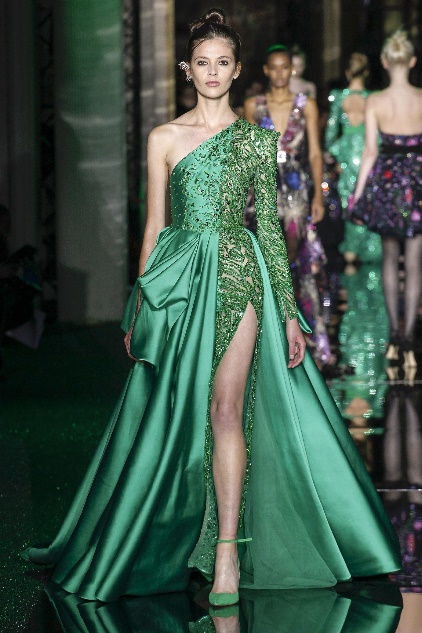 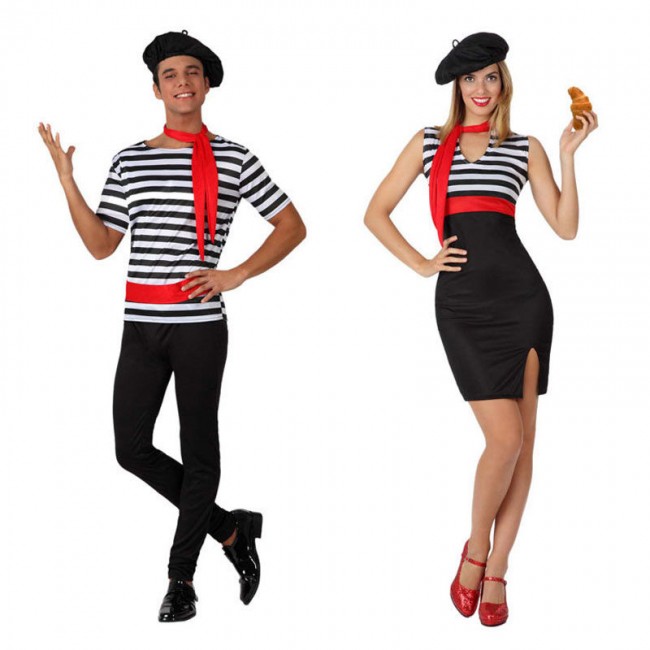 